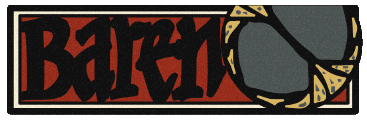   [Baren Exchange #44]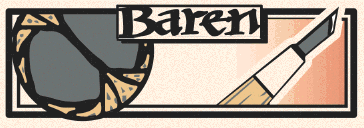 Introduction: [Baren] runs an active program of print exchanges, in which the members (in groups of up to thirty) make editions of thirty prints each and exchange them with each other.                                                          The Exchange program was initiated in late 1998, and has continued at the rate of a new folio being produced about every three months. Participation: You must be an active member of [Baren] in order to participate in this exchange. The mailing list that makes up [Baren] is open to everyone to join, and the membership is thus made up of a mix of 'lurkers' and active participants in the forum.Medium: Woodblock print (hand rubbed or pulled on a press, B&W or colour, any pigments, any paper).       Note: The Baren Exchange is a program for forum members to create, exchange and display editions of woodblock prints. Relief prints pulled from wood substitutes and wood-like materials, including linoleum, corian, MDF, resingrave, and similar are acceptable as are collagraphs.                                                            Coordinators are obligated to reject prints whose primary method of production is by other means. For example: monotype, intaglio, stencil, lithography, ink jet, laser, photocopy, etc are to be rejected by the coordinator.                             Technique:  3 Color Reduction Block Theme:  Open Paper size: chu-ban --  about 10 x 7.5 inches Image size:  Any size and orientationPaper type:  No restriction Registration period:  January 1, 2010Drop-out deadline:    April 1, 2010Delivery deadline:     May 1, 2010                                                                         Archives:  Prints from [Baren] exchanges 1-30 are archived at The Spencer Museum of Art at the  of  in . Prints from exchanges 31 forward are archived at The University of Kentucky Museum of Art in . 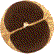 soccer games and can't help but stare past the fields and activity to the tree line that lies beyond and the leaves just beginning to come on, with shades of chartreuse mixed with the reds of the leafless branches.  The print was made with four reductions and about six impressions to achieve some gradient in the foreground and sky.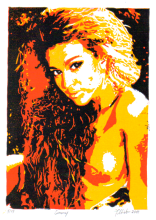 Juergen Stieler - Print Title: “Sunny” 

Paper Dimension: 19 x 25 cm 
Image Dimension: 15.5 x 22 cm 
Block: Linoleum 
Ink: Gerstaecker relief printing inks 
Paper: Masa 
Edition: 49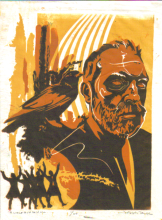 Joseph Taylor - Print Title: “A Little Bird Told Me” 

Paper Dimension: 7.5 x 10 inches 
Image Dimension: 7 x 9.5 inches 
Block: Shina 
Ink: Graphic Chemical 
Paper: Sekishu 
Edition: 60 Renee Ugrin - 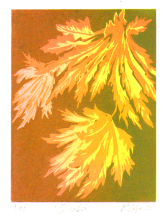 Print Title: “October”	Paper Dimension:  7.5 X 10 inchesImage Dimension:  6 X 8 inches
Block: 
Ink: Dan Smith oil base inks. 
Paper: 
Edition: 
Comments: Three stage reductive woodblock print, a light pink/yellow, an orange/red and a transparent brown/green. I am very fond of Autumn’s  palette. 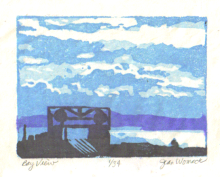 Jean Womack - Print Title: “Bay View”

Paper Dimension: 7.5 x 10 inches 
Image Dimension: 5 X 6.5 inches
Block: Blick Balsa Foam 
Ink: Createx pure pigment and  Monoprint Extender 
Paper: Mulberry 
Edition: 34 
Comments: This was the first time I tried the new Balsa Foam. It's very easy to cut, but it dents easily and did not hold a sharp corner. It held up well to printing and accepts water based ink very nicely. It does give print a weird gritty feel, as it leaves a deposit of the new plastic or whatever it is they make that stuff from. I will probably use this material for printmaking at least one more time. Thanks for giving me the nudge I needed to make another reduction print. 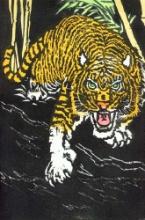 Bonus PrintJulio Rodriguez –  Print Title: “In Danger”Block: Birch plywoodInk: Water-based pigmentsPaper: Rives White (heavy)Edition:40Larry Phelps - 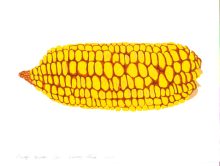 Print Title: “Judy’s corn” 

Paper Dimension: 10 inches x 7.5 inches 
Image Dimension: 8 inches by 3 inches 
Block: Sintra, four printings 
Ink: Daniel Smith water soluble 
Paper: Rives BFK 
Edition: 46 
Comments: Growing up in Iowa I saw lots of ears of corn, which have a beauty their own, a sort of mix of industrial precision with scattered "mistakes". The title came from a farmer neighbor’s wife having brought this particular ear over to feed our chickens after it fell aside from the combine. I mistakenly printed on 7.5 x 11 paper so had to cut it down later to fit the rules, making the image sit a little close to the sides of the paper.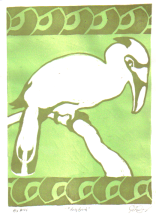 Julio Rodriguez – Print Title: “Big Bird” 

Paper Dimension: 10 inches x 7.5 inches 
Image Dimension: 9 inches by 7 inches 
Block: Linoleum, three impressions 
Ink: Dick Blick water soluble 
Paper: Arches white 
Edition: 30 
Comments: Take back to wallpaper designs from long ago.Ellen Shipley - 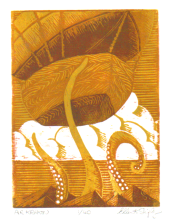 Print Title: “Air Kraken” 

Paper Dimension: chu-ban 
Image Dimension: 8" x 6 " 
Block: shina 
Ink: Daniel Smith water soluble ink 
Paper: Rives BFK 
Edition: 40 
Comments: This is my second reduction block and I found it both exhilarating and frightening. I’m not used to doing a total edition at one time. There is always the danger of damaging the block and thus the whole run at any stage. 
Overall I’m pleased with the result. I would have gone back and changed a couple things, but of course there is no going back with a reduction block. There are two basic color effects, stemming from experiments with the lightest color. I like them both. It changes the mood of the print slightly. 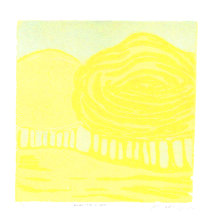 Jill Saxton Smith -                                                                Print Title: “Morning Glow” Paper Dimension: chu-ban 
Image Dimension: 5" x 5" 
Block: Birch plywood 
Ink: Caligo oil 
Paper: American Masters Printmaking Paper 
Edition: 31Andrea Starkey - 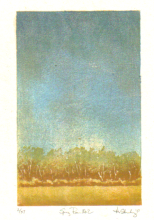 Print Title: “Spring Rain No.2” 

Paper Dimension: 7.5" x 10" 
Image Dimension: 4.5" x 7" 
Block: birch plywood 
Ink: Akua Kolor Monotype Ink 
Paper: Sekishu, Kitakata & Mulberry 
Edition: 37 
Comments: This print is based on a view with which I am very familiar.I have spent countless rainy spring Saturday mornings at my children's   Baren  Exchange   # 44   -  January to May  2010Exchange Coordinator – Julio Rodriguez 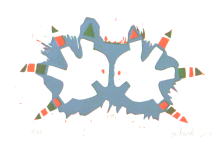 Ittai Altshuler - Print Title: “Amusing Myself” 

Paper Dimension: 25.5cm / 19cm 
Image Dimension: about 20cm / 13cm 
Block: foam pvc 
Ink: oil based 
Paper: arches 
Edition: 31 
Comments: In front signed in Hebrew in the back signed in English Robert Arnold - Print Title: “Crane” 

Paper Dimension: 10" x 7.5" 
Image Dimension: 9" x 4.25" 
Block: Linoleum 
Ink: Van Son Oil Based 
Paper: Graphic Heavyweight 
Edition: 
Comments: Image was a 4 color reduction print. It was printed on a 1927 Chandler & Price hand fed platen press. The linoleum sheet was mounted on a base that made it type high. This was mounted in a chase and remained locked up until the print was completed. The chase was removed from the press after each color and was carved in preparation for the new color. It was then re-inserted into the press for each color. 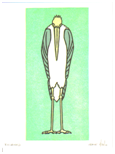 Constance Brewer - Print Title: “Spring Foal” 

Paper Dimension: chu-ban 
Image Dimension: 10 x 7.5 inches 
Block: Lino 
Ink: Graphic Chemical Water Soluble 
Paper: Masa 
Edition: 45 
Comments: My first reduction in many, many years. I wanted it to look like 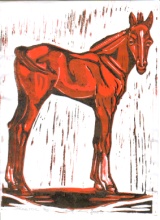 a print from the horse books I read as a child. After battling the ink layers, I have a better understanding of the process! 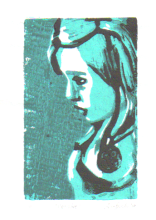 Tina Browder - Print Title: “Pensive” 

Paper Dimension: 7.5” x 10" 
Image Dimension: 3.5” x 5” 
Block: Bass 
Ink: Blick Water soluble Ink 
Paper: Hosho 
Edition: 30 
Comments: My muse; Charolette. 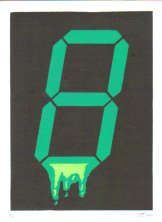 Tiberiu Chelcea - Pittsburgh, PennsylvaniaPrint Title: 

Paper Dimension: 10 x 7.5" 
Image Dimension: 9” x 6.5" 
Block: Wood (birch plywood) 
Ink: Caligo; Gouache mixed with Transparent base, Daniel Smith 
Paper: Masa 
Edition: 35 
Comments: Colors (in order): light green, dark green, black (printed twice, once with the press and once with a baren for uniform coverage). Printed dry. Registration: kento.Claudia Coonen – Haiku, HawaiiPrint Title: “Wishfull Thinking” 

Paper Dimension: 10.5 x 7 inches
Image Dimension: 7 x 5.5  inches
Block: shina 
Ink: DS water soluble 
Paper: western 
Edition: 36 
Comments: The Kitties are my friend's sisters, and she wanted a print 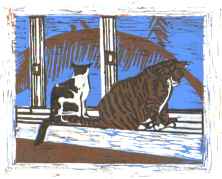 using some of her sisters photo., The palm frond w/ birds is from a trip I did to Kauai.Eileen Corder - Hayfork, CaliforniaPrint Title: “Dosojin”

Paper Dimension: 7.5 x 10 inches
Image Dimension: 6 x 8 inches 
Block: shina plywood 
Ink: akua kolor, moku hanga 
Paper: shin torinoko 
Edition: 40 
Comments: Dosojin are Japanese stone deities set along roads for protection against evil forces. They often depict a man and a woman standing side by side. There’s something very balanced and easy about this image which to me symbolizes unity. May you and all beings experience the joy of a precious other.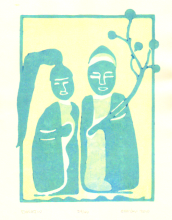 Diane Cutter - Ceiba, Puerto RicoPrint Title: "The Wonder of it All" 

Paper Dimension: 10" x 7.5" 
Image Dimension: 6" x 4" 
Block: Shina 
Ink: Daniel Smith Relief (Titanium White);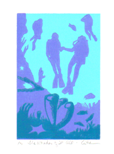 Handschy Litho Inks (Reddish Purple P868 & Cerulean Blue B7503 
Paper: Arches 88 
Edition: 40 
Comments: For years I made my living teaching scuba but have never incorporated divers in any of my prints. I wanted to capture the first moments of a new diver, the magic moment when curiosity overtakes fear, the moment when the student diver is enthralled and ready to let go of the instructor's hand. All three colors were used in all three inkings, just different mixes each time, and printed with a press. Daryl DePry - Henderson, Nevada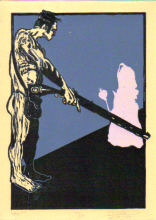 Print Title: “Now” 

Paper Dimension: 71/4" x 10" 
Image Dimension: 6 1/4" x 9" 
Block: 7.25"x 10" 1/4 inch Poplar plank 
Ink: Daniel Smith 
Paper: BFK Rives 
Edition: 35 
Comments: I used too much Setswell which meddled with the inks viscosity and details filled in. Flats had to be reprinted. Registration though was always on! Mellissa Read-Devine - Sydney, AustraliaPrint Title: “Fire Coral” 

Paper Dimension:  chuban
Image Dimension: 16 x 13 cm 
Block: Linoleum 
Ink: Oil Based 
Paper: Somerset 
Edition: 50 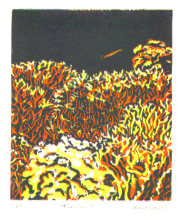 Mary Grassell - Hurricane, West Virginia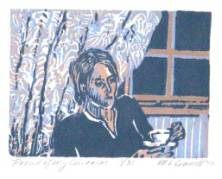 Title: "Proud of my curtains"                                                                 Paper Dimension: 10" x 7.5"                                                                 Image Dimension: 6.5" x 4.5"                                                               Block: Wood – Poplar                                                                              Ink: Daniel Smith Relief InksPaper: Hosho                                                                                        Edition: 31                                                                                       Comments: The print is being printed by hand in a reduction print method of three colors. The print is part of a nostalgic series about the pride and care my mother took of her lace curtains when I was growing up, and how much a background to my childhood these lace curtains were.Karma Grotelueschen - Mineral Point, WisconsinPrint Title: “Crow Bearing” 

Paper Dimension: 7.5 x 10 inches
Image Dimension: 7.5 x 10 inches
Block: Basswood 
Ink: Speedball Block Printing Ink, 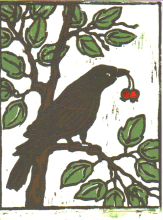 Acrylic Artist Ink to hand color crabapples 
Paper: Rives Heavyweight Cream 
Edition: 34 
Comments: Crows are ever present yet never as familiar as the songbirds we know and love, and so they intrigued me. Yet, when I read about them, I was dismayed to hear they had some "bad" habits, such as a very male-dominated society! Is this crow bearing gifts or stealing things away?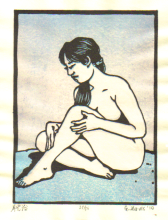 George Jarvis - Akita, JapanPrint Title: “Gekkouyoku” (moon bathing) 

Paper Dimension: 19 x 25.5 cm 
Image Dimension: 15 x 20 cm 
Block: Matsumura shina plywood 
Ink: pigment dispersions and Goyo soya black 
Paper: Echizen torinoko 
Edition: 36 
Comments: Gekkouyoku means "moonbathing" in the sense of sunbathing. First attempt at a reduction print. Printed via baren. Mary Kuster - Lexington, Kentucky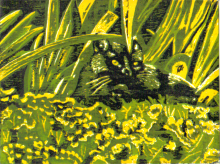 Print Title: “Afternoon Nap” 

Paper Dimension:  7.5 X 10 inches
Image Dimension:  7.5 X 10 inches
Block: 
Ink: 
Paper: 
Edition: 45 
Comments: Full bleed, 4 color 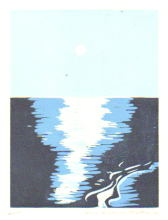 Amanda Gordon Miller - Baltimore, MarylandPrint Title: 

Paper Dimension: 7.5 x 10 inches 
Image Dimension: 6 x 8 inches 
Block: Shina 
Ink: Akua Kolor and Akua Intaglio 
Paper: Canson 
Edition: 33 
Comments: This image is based on a photo I took of Lake Michigan when I was a kid. For each color, I used a base of Akua Intaglio and added small amounts of Akua Kolor to get the color I wanted. I chose a simple composition and monochromatic color scheme to minimize the possibility of error in this "suicide print." I really enjoyed this process and look forward to doing more reduction prints. 